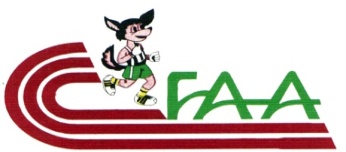 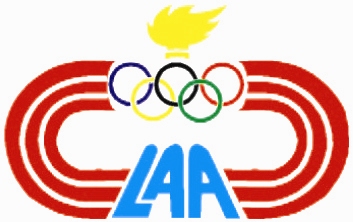 N.B :La Présentation de la licence à Puce  2016-2017 est obligatoire.Premier Appel 30mn avant le début de l’épreuve (courses et concours) engagement sur présentation de la licence.Dernier appel :Courses : 15mn avant le début de l’épreuve (accès au terrain).Concours : 20mn avant le début de l’épreuve (accès au terrain). Perche : 30mn avant le début de l’épreuve (accès au terrain).Confirmation des Engagements : djts.laa@gmail.com. Dernier délai le Jeudi 30 Mars 2017 à Minuit.L’Engagement le jour de la compétition sera pénalisé d’une amende de 200 DA.LA Non présentation de la licence à puce FAA 2016-2017 à la chambre d’appel sera pénalisé d’une amende de 500 DA.  N.B :Veuillez Indiquer la date de naissance complète.Confirmation des Engagements : djts.laa@gmail.com. Dernier délai le Jeudi 30 Mars 2017 à Minuit.L’Engagement le jour de la compétition sera pénalisé d’une amende de 200 DA.LA Non présentation de la licence à puce FAA 2016-2017 à la chambre d’appel sera pénalisé d’une amende de 500 DA. PRORAMME HORAIREPRORAMME HORAIREPRORAMME HORAIREHoraireEpreuvesCatégories14 :30MarteauDames/ Hommes14 :30PercheHommes15 :00LongueurHommes & Dames15 :45100m HaiesDames15 :55HauteurHommes16 :00110m HaiesHommes16 :05DisqueDames/ Hommes16 :15400mDames16 :30400mHommes16 :35T.SautHommes16 :45100mDames17 :00100mHommes17 :15800mDames17 :30800mHommes17 :455000mHommes18 :10400m HaiesDames18 :25400m HaiesHommesFEDERATION  ALGERIENNE  D’ATHLETISMELigue Algéroise d’AthlétismeN°NomPrénomDate de NaissanceDate de NaissanceDate de NaissanceEpreuvesOBSN°NomPrénomJMAEpreuvesOBS01020304050607080910